Vurderingsskjema for praksis MGLU syklus 2, 4. studieår 2023-2024
Praksis i høstsemester og i vårsemesteret vurderes samlet når alle praksisukene er gjennomført. I forbindelse med avslutningssamtale på praksisskolen skal studenten lese igjennom vurderingen før den signeres. Det er studentens ansvar å levere praksisvurderingen i WISEFLOW. Frist for innlevering; en uke etter at all praksis er gjennomført.Praksislærer bekrefter - sett kryss: Studenten har levert kopi av praksisvurderingen fra 3. studieår
 Praksislærer har lest vurderingen fra praksis 3. studieårPraksis bestått						Praksis ikke beståttPraksis avbrutt						Student ikke møttSted: ___________________	Dato: ________	Praksislærers underskrift: 	___________________________________Rektors underskrift:		 ___________________________________Jeg har lest vurderingsskjemaet og er kjent med innholdet.Studentens underskrift:  	 ___________________________________Tips og råd til bruk og utfylling av vurderingsskjemaet 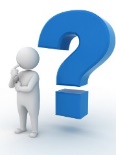 Hensikten med vurderingsskjemaet for praksis:Læringsutbyttebeskrivelsene skal danne utgangspunkt for veiledning underveis i praksisperiodene, samt behandles som tema i forbindelse med praksisoppfølgingen.Utgangspunkt for bevisstgjøring knyttet til læringsutbytte for studentenhva betyr læringsutbyttene i praksis, hvordan jobber studenten med de ulike temaene? Dokumentasjon på bestått/ikke bestått praksis.Rutiner etter høstpraksis for 4. studieår:Praksislærer skriver en kort midtveisvurdering basert på læringsutbyttebeskrivelsene som gis til studenten etter høstpraksis. Hva har fungert bra og hva kan fungere bedre neste praksisperiode? Se vedlagte mal.Rutiner når praksisperiodene er gjennomført i vårsemesteret:I forbindelse med avslutningssamtale på praksisskolen skal studenten lese igjennom vurderingen før den signeres. Det er studentenes ansvar å levere praksisvurderingen i WISEFLOW frist for innlevering; en uke etter at all praksis er gjennomført.Læringsutbyttebeskrivelsene som ligger til grunn for vurderingen av praksisopplæringen 4. studieår er hentet fra emneplanen for praksis.  Hvert studieår har sine fokusområder/hovedtema for praksis med tilhørende læringsutbytter innenfor områdene «kunnskap – ferdighet – kompetanse». Universitetet har også felles overordnede læringsutbytter i praksisstudiene som studentene skal jobbe med alle studieårene. Det er områder som studentene gradvis skal skaffe seg mer kompetanse innenfor i løpet av utdanningen. De overordnede læringsutbyttebeskrivelsene skal tas opp som tema i veiledningen underveis i praksis, samt behandles som tema i forbindelse med praksisoppfølgingen.Overordnede læringsutbytter i praksisstudiene ved Universitetet i Sørøst-Norge:KunnskapKandidaten har:kunnskap om gjeldende lov- og planverk for grunnskolenkunnskap om planlegging, gjennomføring og vurdering av undervisning i valgte undervisningsfag.Ferdigheter
Kandidaten kan:planlegge, gjennomføre og vurdere undervisning i valgte fag med utgangspunkt i nasjonale og lokale planerKompetanseKandidaten kan:med grunnlag i teori og forskning vurdere egen og andres praksis, og med utgangspunkt i dette videreutvikle egen praksis.Vurdering Spørsmål knyttet til vurderingen?– ta kontakt med en av praksisrådgiverne:Studentens navn:
Praksisskole:
Utdanning: Grunnskolelærerutdanning 1-7      5-10Praksislærer: Studentkull: 2020Antall praksisdager: 30Studieår: 2023-2024Studieår: 2023-2024KunnskapKandidaten har: kunnskap om globalt medborgerskap, elevers medvirkning og demokratisk deltakelse i skoleninngående kunnskap om læreprosesser, tilrettelegging av undervisning, arbeidsmåter og vurderingsformer som fremmer inkluderende klasse- og læringsmiljø, og har kunnskaper om hvordan digital teknologi kan støtte dette inngående kunnskap om barn og unges utvikling, læring og danning i ulike sosiale og kulturelle kontekster og om hvordan kunnskapen kan anvendes for å tilpasse opplæringen til alle elevers forutsetninger og behovkunnskap om konkrete forsknings- og utviklingsarbeider i praksisskolenkunnskap om sammenhenger mellom etikk og bruk av sosiale medierKunnskapKandidaten har: kunnskap om globalt medborgerskap, elevers medvirkning og demokratisk deltakelse i skoleninngående kunnskap om læreprosesser, tilrettelegging av undervisning, arbeidsmåter og vurderingsformer som fremmer inkluderende klasse- og læringsmiljø, og har kunnskaper om hvordan digital teknologi kan støtte dette inngående kunnskap om barn og unges utvikling, læring og danning i ulike sosiale og kulturelle kontekster og om hvordan kunnskapen kan anvendes for å tilpasse opplæringen til alle elevers forutsetninger og behovkunnskap om konkrete forsknings- og utviklingsarbeider i praksisskolenkunnskap om sammenhenger mellom etikk og bruk av sosiale medierHvordan og i hvilken grad er forventet læringsutbytte oppnådd:
KunnskapKandidaten har: kunnskap om globalt medborgerskap, elevers medvirkning og demokratisk deltakelse i skoleninngående kunnskap om læreprosesser, tilrettelegging av undervisning, arbeidsmåter og vurderingsformer som fremmer inkluderende klasse- og læringsmiljø, og har kunnskaper om hvordan digital teknologi kan støtte dette inngående kunnskap om barn og unges utvikling, læring og danning i ulike sosiale og kulturelle kontekster og om hvordan kunnskapen kan anvendes for å tilpasse opplæringen til alle elevers forutsetninger og behovkunnskap om konkrete forsknings- og utviklingsarbeider i praksisskolenkunnskap om sammenhenger mellom etikk og bruk av sosiale medierKunnskapKandidaten har: kunnskap om globalt medborgerskap, elevers medvirkning og demokratisk deltakelse i skoleninngående kunnskap om læreprosesser, tilrettelegging av undervisning, arbeidsmåter og vurderingsformer som fremmer inkluderende klasse- og læringsmiljø, og har kunnskaper om hvordan digital teknologi kan støtte dette inngående kunnskap om barn og unges utvikling, læring og danning i ulike sosiale og kulturelle kontekster og om hvordan kunnskapen kan anvendes for å tilpasse opplæringen til alle elevers forutsetninger og behovkunnskap om konkrete forsknings- og utviklingsarbeider i praksisskolenkunnskap om sammenhenger mellom etikk og bruk av sosiale medierStudenten bør særlig arbeide videre med følgende kunnskapsområder:FerdigheterKandidaten kan:ta ansvar for å utvikle og lede inkluderende, kreative, trygge og helsefremmende læringsmiljøer, der opplæringen tilpasses elevenes behovlegge til rette for demokratiske arbeidsmåter og prosesser i klasserommetHvordan og i hvilken grad er forventet læringsutbytte oppnådd:
FerdigheterKandidaten kan:ta ansvar for å utvikle og lede inkluderende, kreative, trygge og helsefremmende læringsmiljøer, der opplæringen tilpasses elevenes behovlegge til rette for demokratiske arbeidsmåter og prosesser i klasserommetStudenten bør særlig arbeide videre med følgende ferdigheter:Generell kompetanseKandidaten kan: anvende sine kunnskaper og ferdigheter til å involvere og bygge relasjoner til elever og foresattebidra aktivt til endringsprosesser og ta ansvar for samarbeid om faglig og pedagogisk nytenkning i skolen, i tråd med gjeldene læreplan og forskningkritisk vurdere egen og andres praksis med referanse til teori og forskning, og gjennom dette videreutvikle egen praksis og profesjonalitetstyrke elevers medvirkning til demokratisk deltagelse og samfunnsansvar
Generell kompetanseKandidaten kan: anvende sine kunnskaper og ferdigheter til å involvere og bygge relasjoner til elever og foresattebidra aktivt til endringsprosesser og ta ansvar for samarbeid om faglig og pedagogisk nytenkning i skolen, i tråd med gjeldene læreplan og forskningkritisk vurdere egen og andres praksis med referanse til teori og forskning, og gjennom dette videreutvikle egen praksis og profesjonalitetstyrke elevers medvirkning til demokratisk deltagelse og samfunnsansvar
Hvordan og i hvilken grad er forventet læringsutbytte oppnådd:Generell kompetanseKandidaten kan: anvende sine kunnskaper og ferdigheter til å involvere og bygge relasjoner til elever og foresattebidra aktivt til endringsprosesser og ta ansvar for samarbeid om faglig og pedagogisk nytenkning i skolen, i tråd med gjeldene læreplan og forskningkritisk vurdere egen og andres praksis med referanse til teori og forskning, og gjennom dette videreutvikle egen praksis og profesjonalitetstyrke elevers medvirkning til demokratisk deltagelse og samfunnsansvar
Generell kompetanseKandidaten kan: anvende sine kunnskaper og ferdigheter til å involvere og bygge relasjoner til elever og foresattebidra aktivt til endringsprosesser og ta ansvar for samarbeid om faglig og pedagogisk nytenkning i skolen, i tråd med gjeldene læreplan og forskningkritisk vurdere egen og andres praksis med referanse til teori og forskning, og gjennom dette videreutvikle egen praksis og profesjonalitetstyrke elevers medvirkning til demokratisk deltagelse og samfunnsansvar
Studenten bør arbeide med å styrke sin generelle kompetanse på følgende områder:Andre aktiviteter:(eks planleggingsmøter, personalmøter, foreldremøter, utviklingssamtaler etc.)Studenten har fått kjennskap til og/eller deltatt på følgende aktiviteter dette studieåret:Andre kommentarerHer kan praksislærer skrive momenter som ikke fanges opp i læringsutbyttebeskrivelsene:Studentens egenvurdering:(praksislærer «limer» inn egenvurderingen studenten har skrevet og sendt til praksislærer)Her skal studenten beskrive hva han/hun er god på, hva han/hun vil jobbe videre med som nyutdannet lærer og hvordan praksisstudiet har samsvart med forventningene.Campus VestfoldTherese Solåstherese.solaas@usn.noCampus DrammenTurid Bakke Kristiansenturid.bakke.kristiansen@usn.noCampus Notodden:Nett og samlingsbasert MGLUGro Benedikte Tveitangro.b.tveitan@usn.noCampus Porsgrunn:Thomas Dyrlandthomas.dyrland@usn.no